Introduction to the Data Sharing PilotIntroductionThe aim of the IDRC Data Sharing Pilot is to refine guidelines for the implementation of development research funders’ open research data policies and to inform IDRC on the design and implementation of its Data Management and Sharing policy. The Pilot funded as an IDRC grant, will conduct open data case studies with eight (8) IDRC grantees to develop and implement open data management and sharing plans. The case studies will examine the scale of legal, ethical and technical challenges that might limit the sharing of data from IDRC projects including issues of:Privacy, personally identifiable information and protection of human subjectsProtection of intellectual property generated from projects or potential for financial risks for projects or institutionsChallenges in the local legal environment, including ownership of dataEthical issues in releasing or sharing of indigenous and community knowledge, and the relationship between project participants and investigators particularly in the context of historical expropriation of resourcesLocal and global issues of capacity and expertise in the management and sharing of dataThe Pilot commenced in October 2015 and will finish at the end of 2016. Case studies conducted with the eight pilot projects will run from March to late October. Each pilot project will be assisted in the process of conducting a data audit, a Data Management Plan (DMP) and the implementation of that DMP.Pilot TimetableExpectationsWhat is expected from each project?Your time and engagement! Including at the workshops.Two documents:A data auditA data management planEngagement and work on implementing your DMPReporting on the experience of implementing your DMPContributing to the process of refining IDRC and funder policy and implementationHow will the Pilot support each project?The Pilot team is available for advice and support throughout the PilotAn advisor will be assigned to support your project and provide advice and guidanceTraining on good data management and repository deposition will be providedThe Pilot team will provide direct support to each project in the preparation of the Data Audit and the Data Management Plan, either via voice/video calls or email as preferredThe Pilot team will provide direct support to each project in the implementation of the DMP and data sharing practice, either via voice/video calls or email as preferredThe Pilot team will share with all projects experiences and insights that arise from each of the projectsWorkshop ProgramWednesday 9th MarchThursday 10th MarchAims of the WorkshopAims of the WorkshopIntroductions and meeting Advisors, Program Officers, and Project ParticipantsUnderstand the aims of the project, timetable, and the roles and responsibilities of the various contributors to the PilotAn understanding of the research data outputs of each project and first steps towards the Data Audit for each projectAn initial discussion of the issues and challenges associated with data sharing in general and specifically for each projectAn introduction to the DMP Assistant Online toolExercise 1: Human BarometerI will make a statement. You should consider how strongly you agree or disagree with the statement. I will indicate one end of the room for “agree” and another for “disagree”. Position yourself between the two ends based on the strength of your agreement or disagreement.For example: The statement might be “Ottawa has the best weather in the world”. If you agree strongly go to one side of the room. If you disagree strongly go to the other.Statement 1: Data sharing is easyStatement 2: There is some data that should never be sharedStatement 3: I would like anyone to be able to use my dataIntroduction to the ProjectsExercise 2: What is data? Why Share it?One of the challenges of data sharing and management, particularly when it comes to developing and applying policies. In this exercise we will look at what the term “data” can be considered to cover and what the motivations for data sharing might be.The OECD Principles and Guidelines for Access to Research Data from Public Funding states:“research data are factual records (numerical scores, textual records, images and sounds) used as primary sources for scientific research, and that are commonly accepted in the scientific community as necessary to validate research findings. A research data set constitutes a systematic, partial representation of the subject being investigated”Would you consider the following to be “data”?spreadsheetssurvey questionsarticlesvideo of interviewsdatabase of grant proposalsWhat forms of data have you produced, or expect to produce, in your project? Try to make your scope as wide as possible.What do you think are the benefits of sharing the data you generate? Consider the different perspectives of project researchers and program officers.Exercise 3: What Data Will the Pilot Generate?In this exercise we will start to work through the process of considering the data a project will generate. We will start on this by looking at the data the Pilot will generate. That is, aside from the data the projects are generating, what will the Pilot itself create.Will the Pilot generate research data?What data has it already generated?What data will it generate?What are the subjects of this research?Does this raise any issues (ethics, privacy, technical issues)?Data Management PlanningAs we have identified in the earlier sessions, planning for effective Data Management is an important aspect of reducing additional workload and ensuring data and metadata are collected, they are properly cared for, sharing is managed, and archiving is planned for. There are a range of tools to support Data Management Planning. We are going to use DMP Assistant which has been developed by the Portage Project as a bilingual version of the UK Digital Curation Centre DMP Online tool.The tool provides a template, with a series of questions that need to be answered. In this exercise we will work through the process of preparing a DMP for the Pilot as a whole, based on the data that we identified in the previous exercise. We will introduce the tool and seek to answer any questions that you have. The website for the tool is at: https://portagenetwork.ca lease register for an account at https://portagenetwork.caDiscussionDinner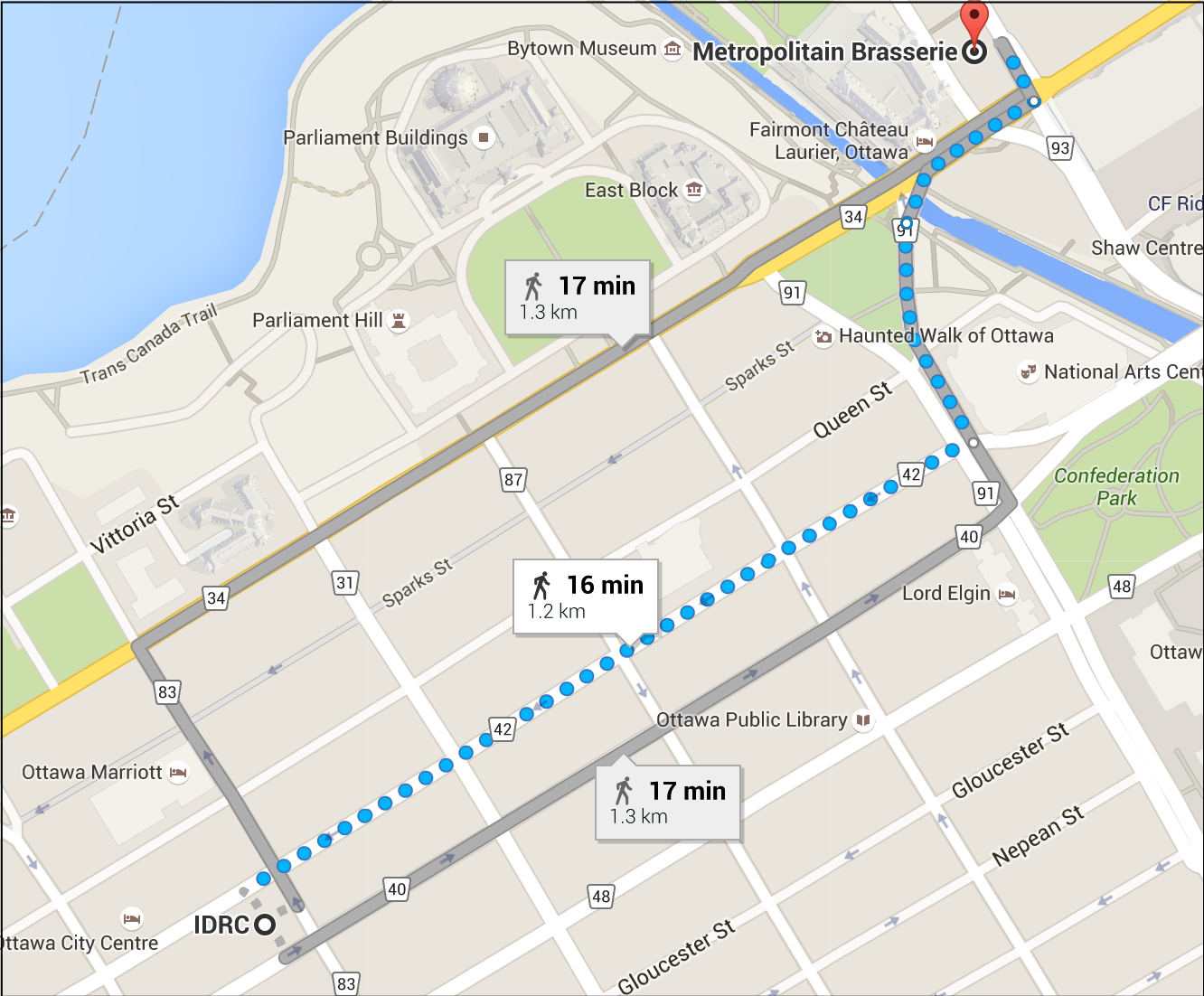 Dinner at Métropolitain Brasserie, 700 Sussex Drive, Ottawa, ON K1N 1K4Booked for 1830We will be selecting off a menu. We will need to each pay out of our per diem (where appropriate) for the food. Drinks will need to be covered by yourself. Exercise 4: Challenges of Data SharingData sharing is not straightforward. In this exercise we will consider the different types of challenge that make data sharing more difficult. There are a range of challenges including, technical, ethical, legal and workload issues to sharing.Discuss within the group the data you are generating and the issues with sharing it?How different are the issues that the other research groups face?Are these issues different to those raised by sharing data from the Pilot?Data Audit IntroductionThe first stage of the Pilot is for each project to do a Data Audit. The idea behind a Data Audit is to identify what data will be generated by a project, what forms it will be in and to identify issues with managing and handling it. This information will provide the basis for preparing a Data Management Plan.These questions are similar to the ones we asked in the initial survey we sent out prior to the workshop.List all the different forms of research data you are expecting to produce. What file formats will this data be collected in?Considering the data you expect to produce what challenges or issues do you expect to arise in sharing that data with others?Data Audit FormThe form on the next page is to guide and assist the process of considering the data outputs that a project will generate. Start with the stages or phases of the project, sometimes expressed as Work Packages or deliverables, and for each one consider what will be generated, what formats and file sizes are likely and the potential issues involved in sharing.An example is given based on the first two phases of the Data Sharing Pilot.Exercise 5: Return to the beginning. What is data? Why share it?Give three forms of data that you might not previously have considered as in scopeFillerFillerfiller fillerGive two new reasons for sharing data that you’ve discovered at the workshop, one that motivates grantees and one that motivates program officersFillerFillerfiller Consider how the different perspectives between grantees and program officers might be a benefit in delivering on the IDRC policyColophonImage Credits Idaho National Library - https://www.flickr.com/photos/inl/5097547405 - Used under a CC BY 2.0 LicenseGot Credit – Share - https://www.flickr.com/photos/jakerust/16639834358 - Used under a CC BY 2.0 LicenseOXLAEY.COM – The Soliga - https://www.flickr.com/photos/oxlaey/15780341237 - Used under a CC BY 2.0 LicenseAuthorship and copyrightText and layout: Cameron Neylon© International Development Research Center 2016Exploring the opportunities and challenges of implementing open research strategies within development institutions.9 – 10 March 2016, Ottawa, CanadaADVISOR AND FACILITATOR COPYExploring the opportunities and challenges of implementing open research strategies within development institutions.9 – 10 March 2016, Ottawa, CanadaADVISOR AND FACILITATOR COPYOctober 2015Pilot CommencedJanuary 2016Pilot Projects SelectedMarchKick off workshop, Data AuditsAprilData Management Plans completedMayTraining for project participantsApril - OctoberDMP ImplementationOctoberFinal assessment of DMP implementation and Review WorkshopJanuary 2017Final report and outputs due 09:0009:15Arrive and Coffee09:1509:30Welcome from IDRC09:3010:30Introductions and welcome10:3011:00Morning tea11:0012:00Introduction to the projects12:0012:30Exercise/breakout: What is data? Why share it?12:3013:30Lunch13:3014:00Introduction  to Pilot14:0014:30Exercise breakout: What data will the Pilot generate?14:3015:00Report back15:0015:30Afternoon tea (Pilot team to collate reports for DMP exercise)15:3016:30Group Exercise: Preparing a DMP for the Pilot16:3017:00Discussion, lessons learnt, close18:30Dinner at Métropolitain Brasserie09:0009:30Arrive, Coffee: Brief recap of previous day.09:3010:30Breakout: Challenges with sharing10:3011:00Report back and discussion11:0012:00Project breakouts: Initial data audit12:0012:30Present to partner groups and co-review12:3013:30Lunch (further discussion and adjustment as necessary)13:3014:30Report back on data audit and discussion14:3015:00Breakouts: Refine data audit in response to feedback15:0015:30Afternoon tea15:3016:00Repeat the first exercise: What is data? Why share it?16:0016:30Report back16:3017:00Discussion, next steps for the Pilot, closeTitleInvestigatorProgram OfficerCrowd Sourcing Data to fight Social CrimesReem WaelRaed SharifHuman Resources for Health in Rural China: An assessment of the current situation and projection of future needsMinquan LiuMarie-Gloriose IngabireStrengthening the Economic Committee of the National Assembly in VietnamNguyen Thang, Trung Dang LeEdgard RodriguezThe Impact of Copyright User RightsDanae TapiaFernando PeriniEstablishing a clearinghouse for tobacco economic data in AfricaLynn WoolfreyNatacha LecoursLes problèmes négligés des systèmes de santé en Afrique : une incitation aux réformesAïssa DiarraSue GodtIndigenous Knowledge in Climate ChangeCath TraynorEllie OsirVirtual Herbarium as OCS InfrastructureDora CanhosElie OsirProcess/Work PackageExpected Data OutputsDescriptionFile Formats/SizePotential IssuesLiterature reviewPrepare a review of state of the art of funder policies including interviews with relevant experts.  SpreadsheetsSummary of funder policiesGoogle Doc, smallFormats for sharing?Informed consent?License to release under?Appropriate repository? Internet Archive?Who needs to sign off on release? IDRC owns copyright.Literature reviewPrepare a review of state of the art of funder policies including interviews with relevant experts.  Questionnaires or interview promptsOutline questions for interviewGoogle Doc, very smallFormats for sharing?Informed consent?License to release under?Appropriate repository? Internet Archive?Who needs to sign off on release? IDRC owns copyright.Literature reviewPrepare a review of state of the art of funder policies including interviews with relevant experts.  Interview transcripts/formsTyped transcripts of interviewsGoogle Doc, smallFormats for sharing?Informed consent?License to release under?Appropriate repository? Internet Archive?Who needs to sign off on release? IDRC owns copyright.Literature reviewPrepare a review of state of the art of funder policies including interviews with relevant experts.  Audio/Video recordingsAudio and video recordings of interviewsmp3, mp4Formats for sharing?Informed consent?License to release under?Appropriate repository? Internet Archive?Who needs to sign off on release? IDRC owns copyright.Literature reviewPrepare a review of state of the art of funder policies including interviews with relevant experts.  DatabasesFormats for sharing?Informed consent?License to release under?Appropriate repository? Internet Archive?Who needs to sign off on release? IDRC owns copyright.Literature reviewPrepare a review of state of the art of funder policies including interviews with relevant experts.  Research records/notebooksFormats for sharing?Informed consent?License to release under?Appropriate repository? Internet Archive?Who needs to sign off on release? IDRC owns copyright.Literature reviewPrepare a review of state of the art of funder policies including interviews with relevant experts.  ImagesFormats for sharing?Informed consent?License to release under?Appropriate repository? Internet Archive?Who needs to sign off on release? IDRC owns copyright.Literature reviewPrepare a review of state of the art of funder policies including interviews with relevant experts.  Report and draftsReport and draft versions of reportGoogle Doc, pdf, smallFormats for sharing?Informed consent?License to release under?Appropriate repository? Internet Archive?Who needs to sign off on release? IDRC owns copyright.Kick-off workshopPreparation and record of the kick-off workshop for the Pilot. SpreadsheetsInformed consent? Image/recording rights?Who needs to sign off on release? IDRC owns copyrightKick-off workshopPreparation and record of the kick-off workshop for the Pilot. Questionnaires or interview promptsInitial questionnaire for project participantsInformed consent? Image/recording rights?Who needs to sign off on release? IDRC owns copyrightKick-off workshopPreparation and record of the kick-off workshop for the Pilot. Interview transcripts/formsResponses to questionnaireInformed consent? Image/recording rights?Who needs to sign off on release? IDRC owns copyrightKick-off workshopPreparation and record of the kick-off workshop for the Pilot. Audio/Video recordingsAudio recording of workshopInformed consent? Image/recording rights?Who needs to sign off on release? IDRC owns copyrightKick-off workshopPreparation and record of the kick-off workshop for the Pilot. DatabasesInformed consent? Image/recording rights?Who needs to sign off on release? IDRC owns copyrightKick-off workshopPreparation and record of the kick-off workshop for the Pilot. Research records/notebooksInformed consent? Image/recording rights?Who needs to sign off on release? IDRC owns copyrightKick-off workshopPreparation and record of the kick-off workshop for the Pilot. ImagesPhotos taken at workshop, including flip chartsInformed consent? Image/recording rights?Who needs to sign off on release? IDRC owns copyrightKick-off workshopPreparation and record of the kick-off workshop for the Pilot. Documents for meeting    WorkbookInformed consent? Image/recording rights?Who needs to sign off on release? IDRC owns copyrightProcess/Work PackageExpected Data OutputsDescriptionFile Formats/SizePotential Issues Spreadsheets Questionnaires or interview prompts Interview transcripts/forms Audio/Video recordings Databases Research records/notebooks Images _________________________      Spreadsheets Questionnaires or interview prompts Interview transcripts/forms Audio/Video recordings Databases Research records/notebooks Images _________________________      Spreadsheets Questionnaires or interview prompts Interview transcripts/forms Audio/Video recordings Databases Research records/notebooks Images _________________________     